FIELD REPORT: Pamplin Access & Monitoring Report, 7/1/2013Prepared by: Larry AtchisonGeneral Observation Control panels in place with wire pulled to it.Exterior doors ready for wire and hardware this week.Doors safe and accessible.Control panels in place with wire pulled to it.Exterior doors ready for wire and hardware this week.Doors safe and accessible.Photos 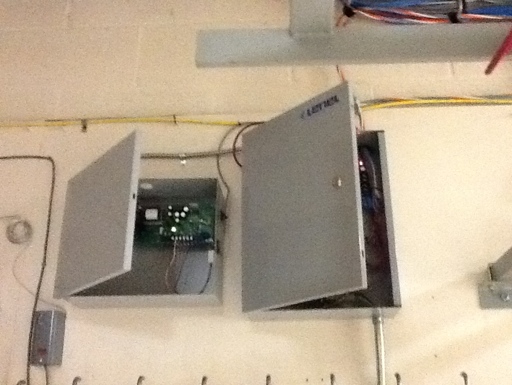 New Lenel controller panels mounted it IT room.	New Lenel controller panels mounted it IT room.	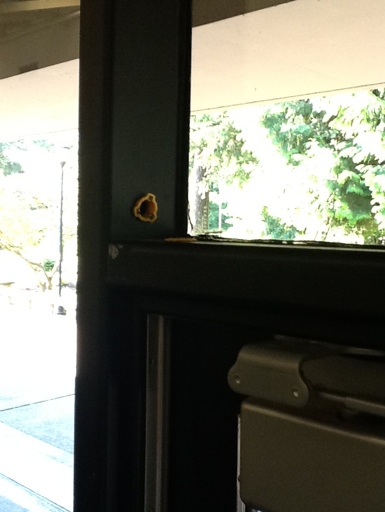 Pathway for new wiring to exterior doors is complete.	Pathway for new wiring to exterior doors is complete.	